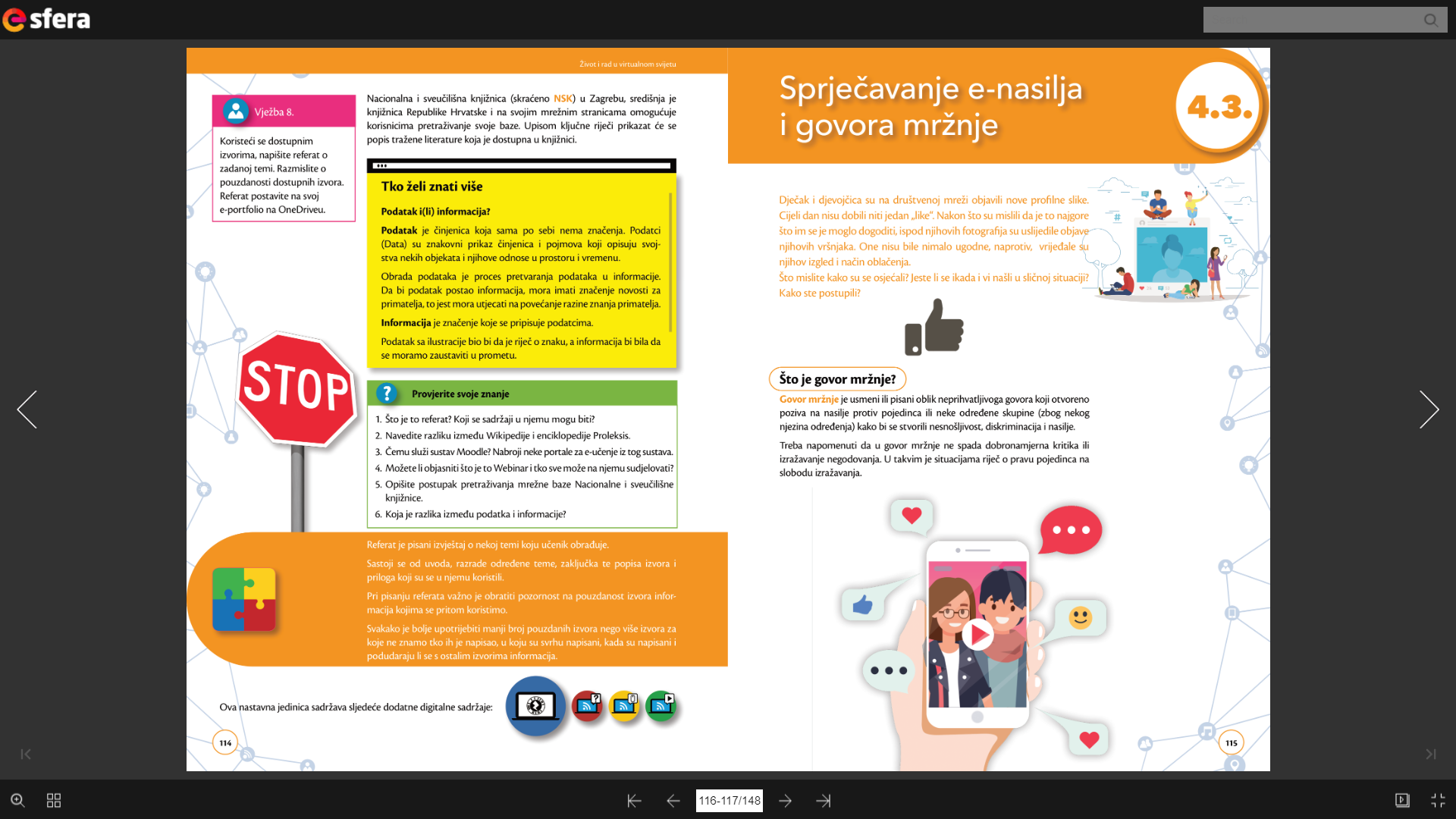 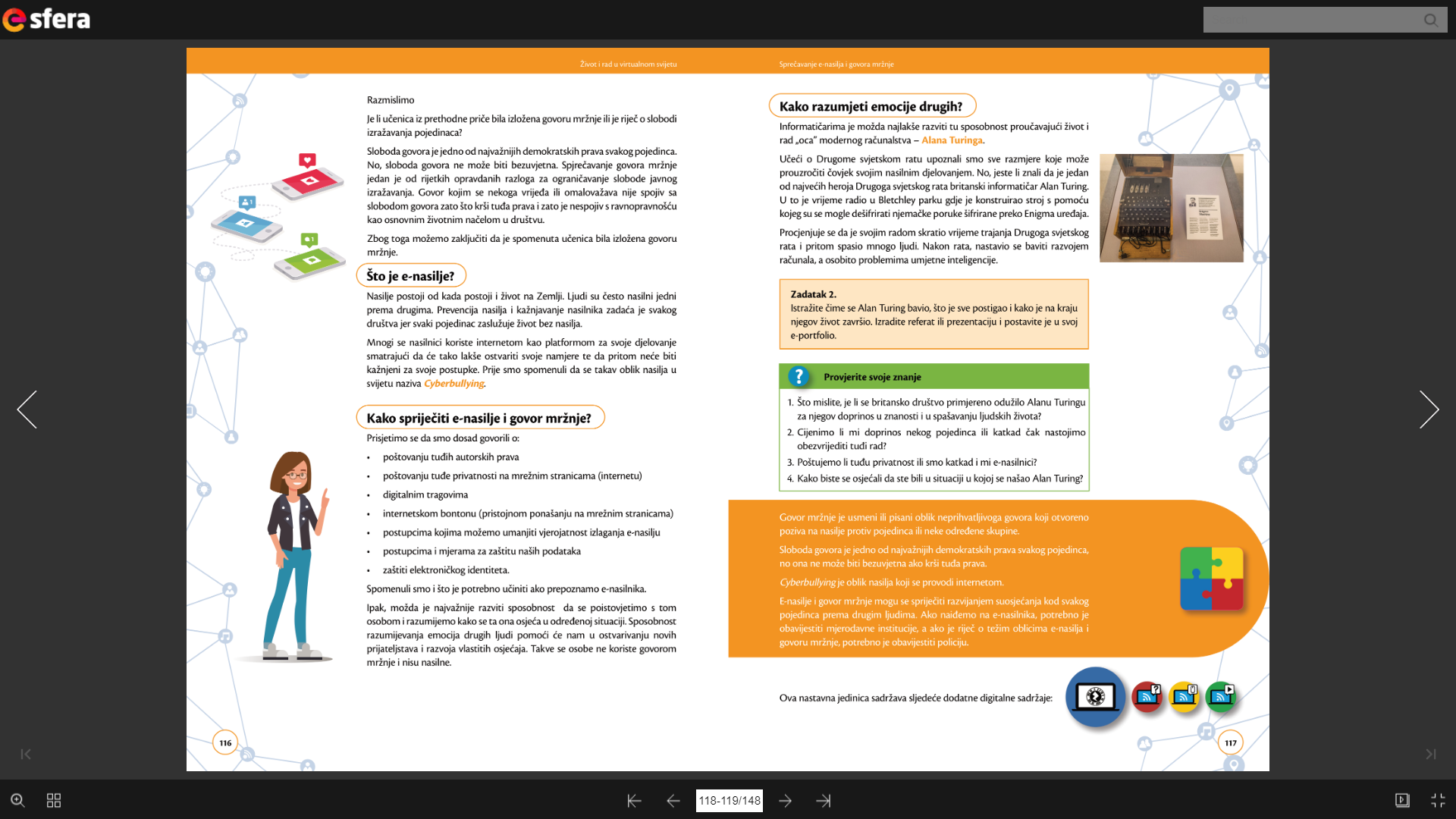 ,https://www.e-sfera.hr/dodatni-digitalni-sadrzaji/5336bdbb-e568-41b5-a618-36da0e9eb7bd/Na ovoj poveznici riješiti: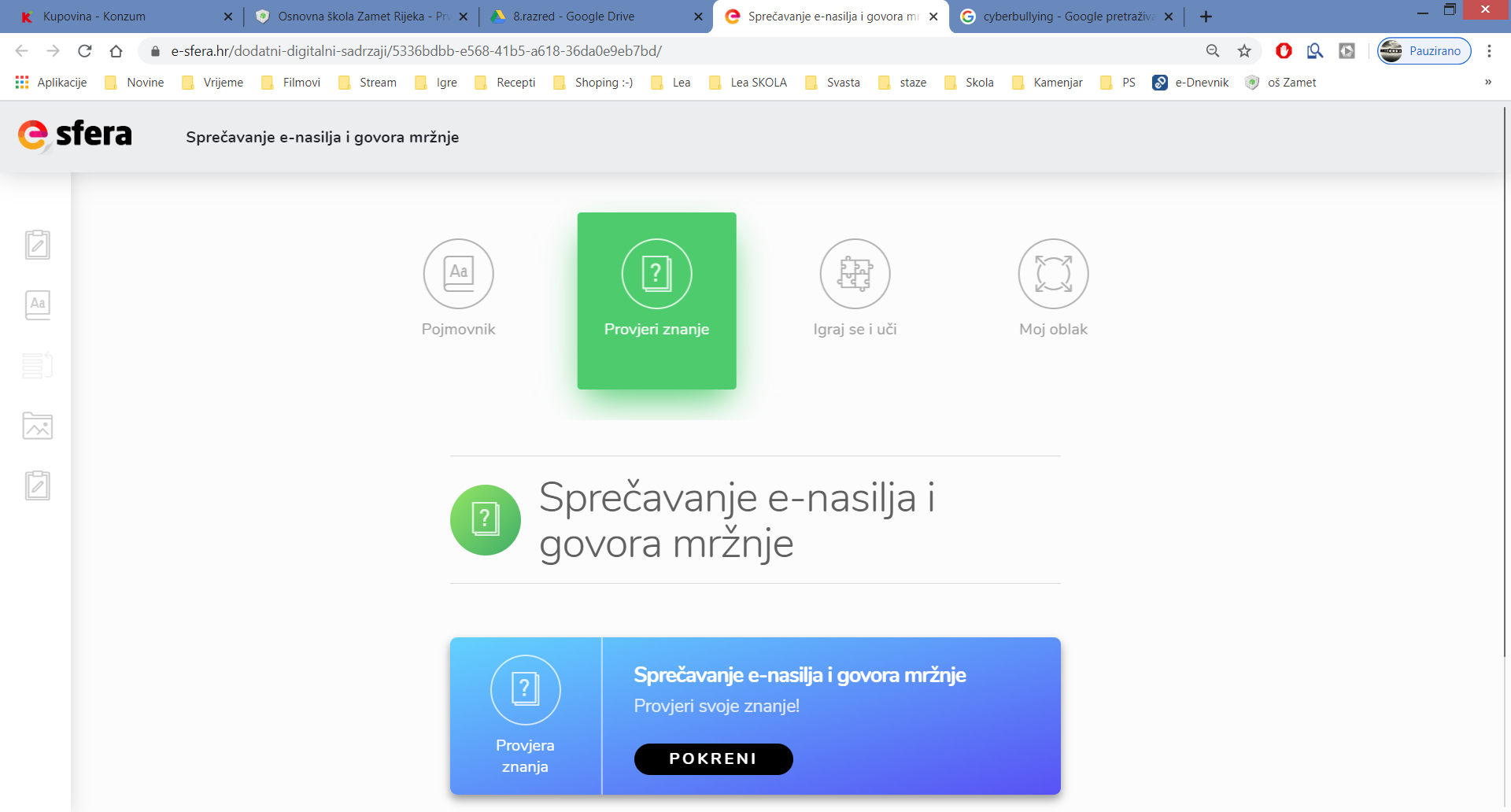 